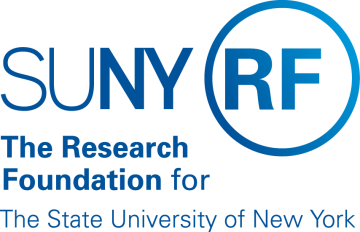        			Research Foundation for SUNY           Test Plans for SUNY PACS Grants Test 5: Copy Existing Proposal and make changesTest Description: 5. Test and validate to ensure that the PI/Study Staff are able to copy an existing proposal and make changesTester Location: Test Executed By:Tester Email Address:StepTest StepsTest DataExpected ResultsNotes1Open browser and paste in https://pacsstg3.rfsuny.org/SponsoredPrograms/loginThe SUNY PACS website login page is presented.2Log in as GrantsPI (Test accounts have been provided)Log in is successfulInbox displays3Click on Grants(tab on the Top),  Open Proposal created in test case #3 (This should be listed in the first page where all the proposals are listed) Or any other ProposalClick on proposal Your Name-Test 3 Non Grants.gov ProposalThe proposal page will displayNOTE: Save and Continue along the way as you proceed thru the below steps4Click on the Copy Button on the bottom left hand side of the screen.COPY form displays 5COPY FormEnter a Proposal NameUse background ProcessingClick OKEnter the new proposal nameYour Name-Test 4 Non Grants.gov Proposal.Check the boxBackground process submittedNote: This activity to copy a proposal could take a while depending on the information within the proposal.6Click on Grants on the top tool barThe NEW proposal will now be listed in the list of ProposalsNew Draft proposal created.7Click on the New proposal name to Open the proposalSelect Edit Proposal to Make any changes as neededNOTE: The copy also copies the Budget if one existsChanges Made are accepted8Click the submit for department reviewEnd of Test